Летний марафон в Саранске для детей и взрослых!Акция «А у нас во дворе»             Конкурс городов – одно из масштабных мероприятий, которое вот уже седьмой год подряд проводит Фонд поддержки детей совместно с Ассоциацией малых и средних городов России при поддержке Министерства труда РФ.           В рамках конкурса городов России «Город детей – город семей» среди новых идей, которые организаторы рекомендуют опробовать участникам конкурса в этом году, – проведение с 16 июля по 21 августа акции «А у нас во дворе». Ее цель – мобилизовать ресурсы городского сообщества для создания доброжелательной городской среды для семей с детьми, сохранения и развития культурных традиций. В рамках акции на городских площадках и во дворах  организованы различные встречи, беседы, игры, спортивные состязания, вечерние чтения, детские самодеятельные выступления, астрономические наблюдения, словом, все, что подсказывает фантазия.         Организаторами акции в городе Саранск являются Департамент по социальной политике Администрации городского округа Саранск , Администрация Ленинского, Октябрьского, Пролетарского районов,  Муниципальное учреждение «Информационно-методический центр».           Таким образом, заботясь о маленьких жителях города, необходимо уделять особое внимание работе с их семьями. Чтобы каждый ребенок и его родители вовремя получали поддержку местных властей, различных учреждений и организаций, людей, живущих рядом. И точно знали: в этом городе для их счастья и благополучия делают все возможное. И даже чуточку больше.Всех,  кто не успел стать участником зимних и весенних мероприятий, предлагаем провести лето вместе с нами.Проект «Саранск - спортивный»Летние виды спорта у многих людей ассоциируются с теплым временем года. От зимних видов они отличаются тем, что для них характерно отсутствие льда и снега на стадионах и аренах, на которых по ним проводятся официальные соревнования. Турниры по многим из этих видов спорта можно спокойно проводить в любое время года, например, в залах или на стадионах с системой отопления в зависимости от климатических условий страны, в которой они проводятся. Традиционно, главные соревнования по проходящим на открытом воздухе летним видам спорта (футбол, легкая атлетика, хоккей на траве) проводятся летом.                  Спортивные тренажеры за окном! 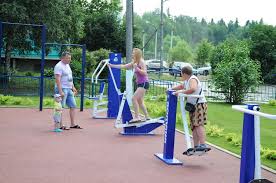         Воркаут - это любительский вид спорта. Включает в себя выполнение различных упражнений на уличных спортплощадках, а именно на турниках, брусьях, шведских стенках, горизонтальных лестницах и прочих конструкциях, или вообще без их использования (на земле). Основной акцент делается на работу с собственным весом и развитием силы и выносливости. Люди, увлекающиеся таким спортом, называют себя по-разному: воркаутеры, уличные (дворовые) спортсмены, уличные гимнасты и прочее. Турники и брусья начали активно устанавливаться во дворах и пришкольных территориях, в целях распространения физкультурных занятий среди молодёжи и тем самым способствованию здоровому образу жизни и физическому развитию. С этой же целью были введены нормативы ГТО, в которые также входили подтягивания на турнике и подъём из виса в упор переворотом или силой. Занимайтесь спортом не отходя далеко от дома!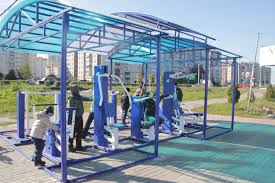 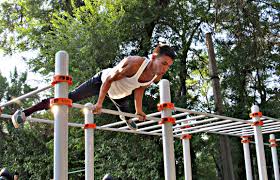 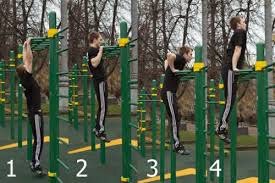                                                                       Проект «Саранск – город творчества»    Развивать свое творчество можно в любое время года. Лето! Каникулы! Муниципальные учреждения дополнительного образования детей городского округа Саранск приглашают всех желающих принять участие в летнем марафоне творчества, где каждый может найти себе дело по душе, реализовать свои идеи, пофантазировать и просто полезно провести время. Творите, отдыхайте, развивайтесь вместе с нами!                                                                                                     План  мероприятий МУДО «Центр эстетического воспитания детей»в рамках конкурса городов России «Город детей, город семей»,конкурсного задания «А у нас во дворе»(Пролетарский район, г. Саранск, ул. Миронова, 10а)Планмероприятий МУДО «Центр детского творчества № 1»в рамках конкурса городов России «Город детей, город семей»,конкурсного задания «А у нас во дворе»( Октябрьский район, г. Саранск, ул. Гожувская, 28)План мероприятий МУДО «Центр детского творчества № 2»в рамках конкурса "Город   детства -  город детей",конкурсного задания «А у нас во дворе» ( Ленинский район, г. Саранск, ул. Ульянова, 75)План мероприятий МУДО «Дворец детского творчества»в рамках конкурса "Город   детства -  город детей",конкурсного задания «А у нас во дворе» (Ленинский район, г. Саранск, ул. Грузинская, 25)ПРОЕКТ « САРАНСК –  КУЛЬТУРНАЯ  СТОЛИЦА!»Муниципальные учреждения культуры приглашают детей и взрослых на мероприятия,  которые будут проходить на театрализованных площадках, в музеях, библиотеках нашего города. « Праздник нашего двора» - одно из любимых летних мероприятий: это красивая музыка, яркие исполнители, общение, знакомство и возможность хорошего отдыха. Отдыхайте вместе с нами!Проект «Саранск - читающий»В 2016 году в МБУК «ЦГБС для детей» стартовал новый библиотечный проект «Здравствуй, читатель третьего тысячелетия!», посвященный Году юного читателя в детских библиотеках Саранска, целью которого стало повышение статуса детского чтения и юного читателя в городе.В рамках библиотечного проекта «Здравствуй, читатель третьего тысячелетия!» с 1 по 31 июля 2016 года в детских библиотеках МБУК «ЦГБС для детей» пройдут ЭКОчтения «Вся природа, чтобы жить!».Цель проведения литературно-экологических мероприятий – формирование экологической культуры юных горожан библиотечными средствами.Уличные  книжные  киоскипроекта «Читающий город»Всегда в поле зрения читателей-активистов и детских библиотекарей книжные шкафы «Читающий город», размещенные во всех районах Саранска. Вместе с сотрудниками детских библиотек ребята приводят в порядок этот читательский уголок и пополняют его книгами. Именно здесь горожане и гости нашей столицы имеют возможность взять домой или прочитать прямо на уличной скамеечке любое понравившееся им издание.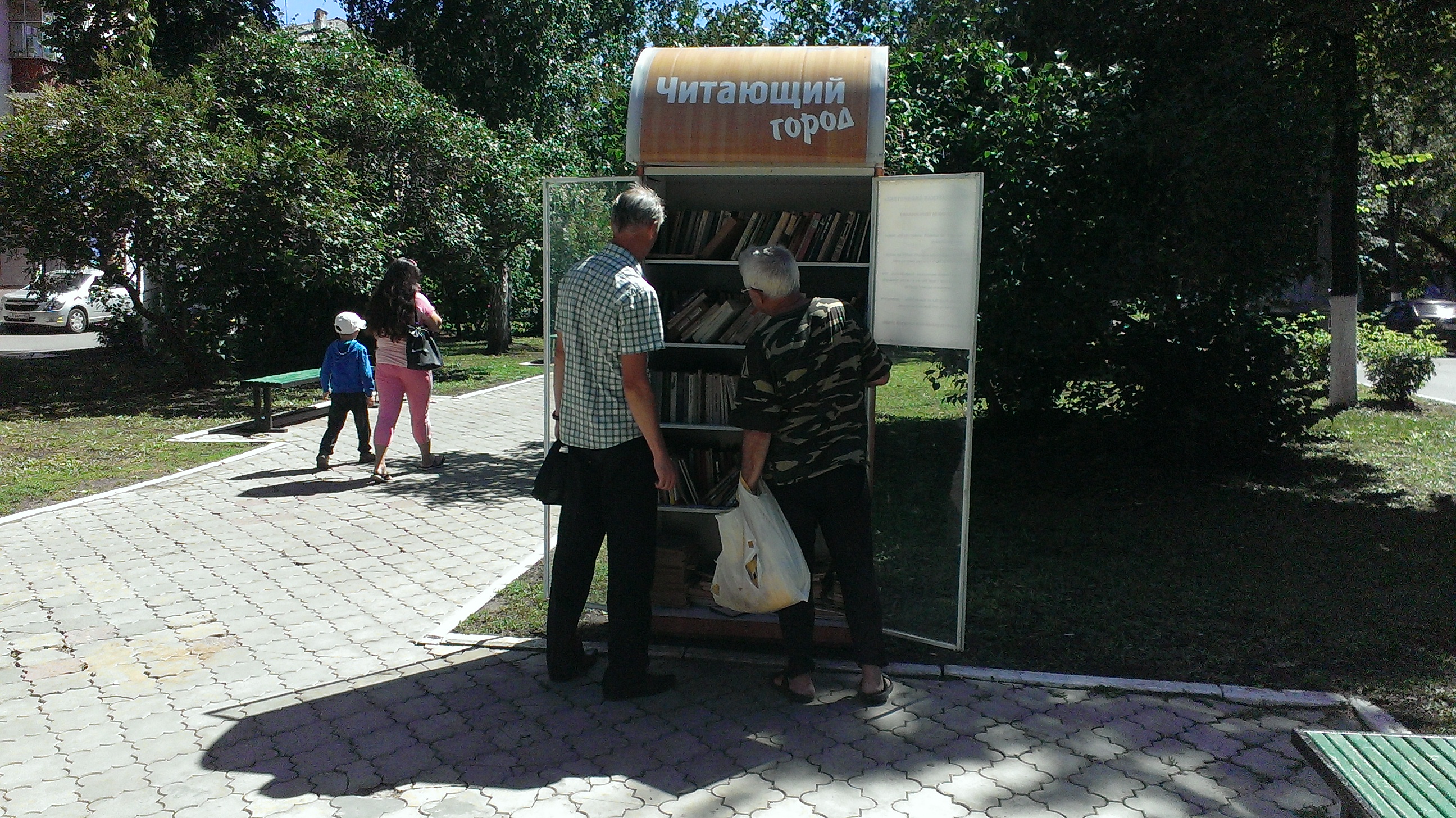 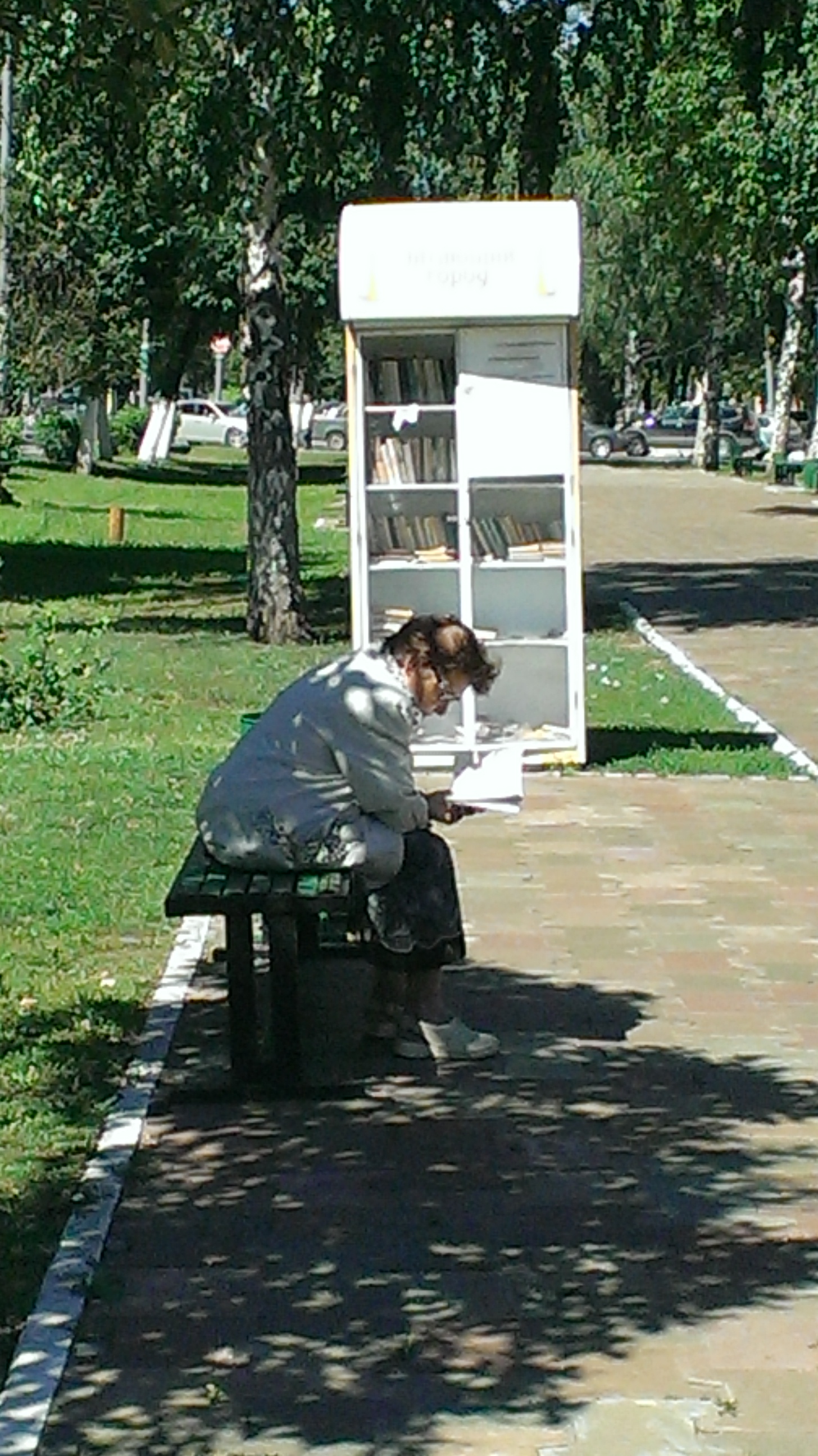 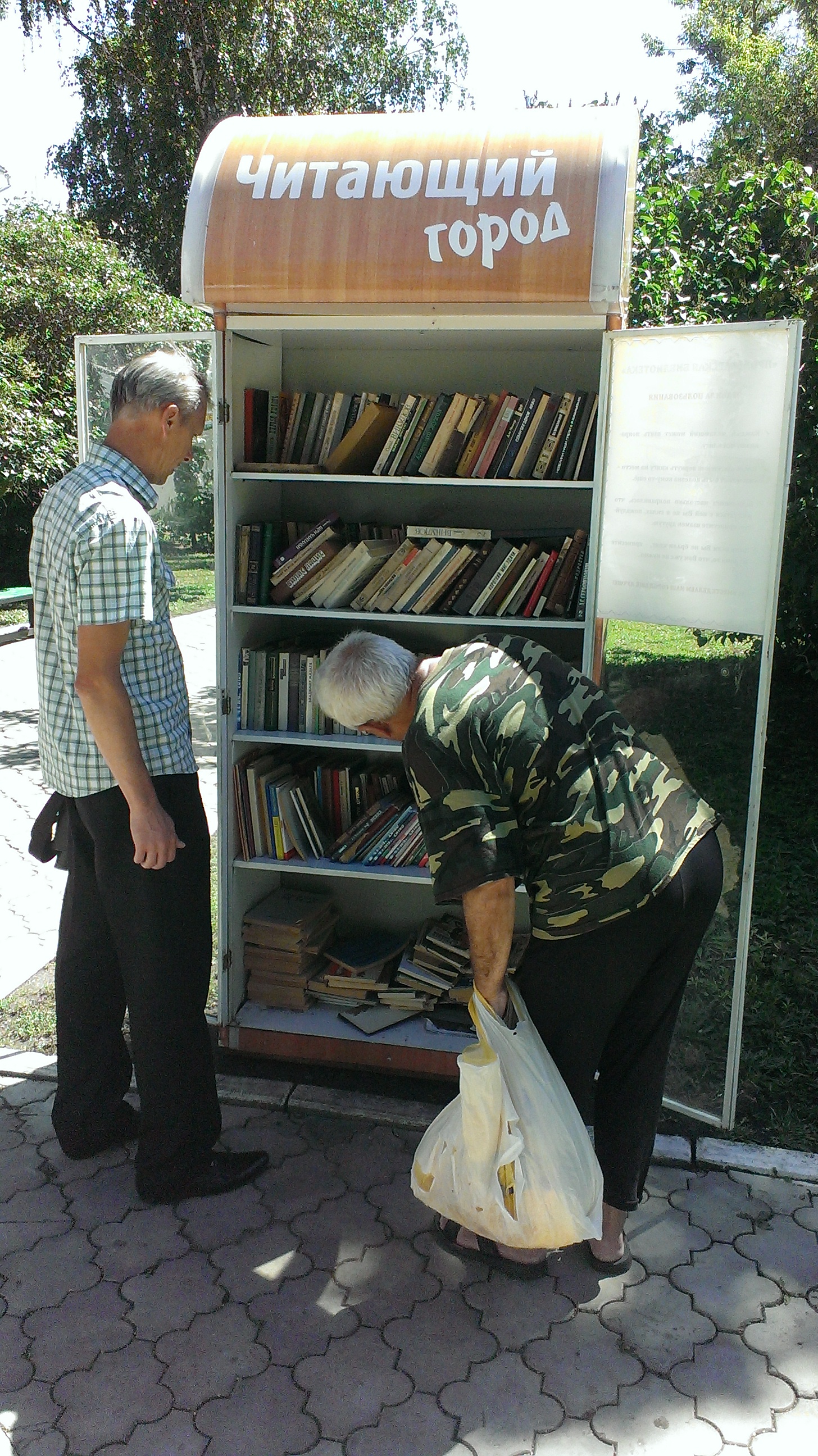 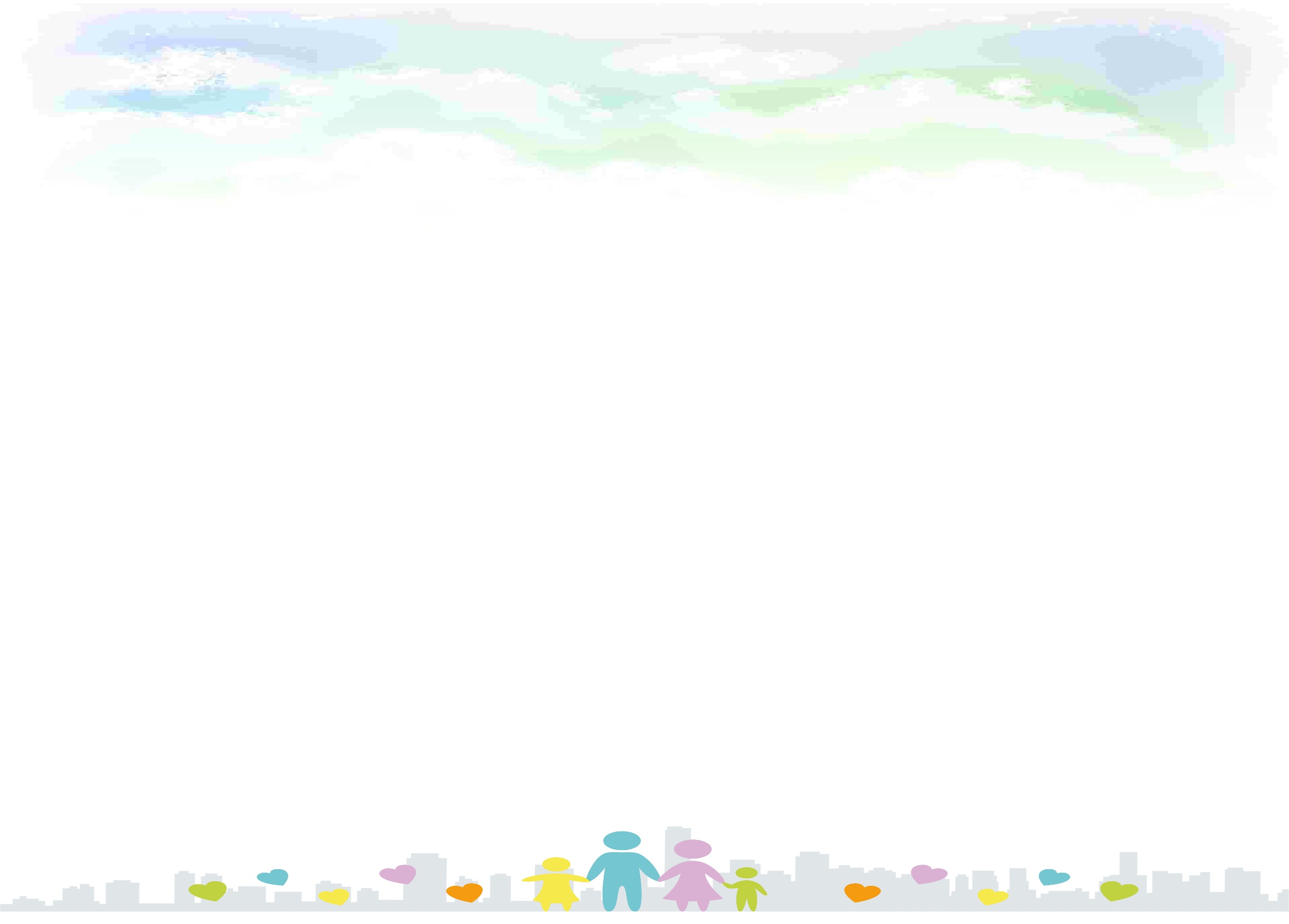 Дата проведенияМероприятиеМестоВозрастКонтакты4 июня10.00III городская летняя спартакиадасреди инвалидов, посвященная 375- летию со Дня основания города СаранскаДартс, борьба на руках, настольный теннисАУ СК «Мордовия»Разновозрастные группыУправлением по развитию физической культуры, спортивной инфраструктуры и молодежной политике Администрации городского округа Саранск,тел.для справок 24-23-445 июня10.00III городская летняя спартакиадасреди инвалидов, посвященная 375- летию со Дня основания города СаранскаФутбол, плаваниеАУ СК «Мордовия»Разновозрастные группыУправлением по развитию физической культуры, спортивной инфраструктуры и молодежной политике Администрации городского округа Саранск,тел.для справок 24-23-448 июняПервенства городского округа Саранск по дворовому футболу среди команд территориальных общественных самоуправленийВозрастная группа:   2004-2005-2006 гг.р.Управлением по развитию физической культуры, спортивной инфраструктуры и молодежной политике Администрации городского округа Саранск,тел.для справок 24-23-448 июняЛенинский район г.о.СаранскМУФКС «Стадион Саранск»;Возрастная группа:   2004-2005-2006 гг.р.Управлением по развитию физической культуры, спортивной инфраструктуры и молодежной политике Администрации городского округа Саранск,тел.для справок 24-23-448 июняОктябрьский район г.о.СаранскМОУ «СОШ № 32»;Возрастная группа:   2004-2005-2006 гг.р.Управлением по развитию физической культуры, спортивной инфраструктуры и молодежной политике Администрации городского округа Саранск,тел.для справок 24-23-448 июняПролетарский район г.о.СаранскМОУ «СОШ № 27».Возрастная группа:   2004-2005-2006 гг.р.Управлением по развитию физической культуры, спортивной инфраструктуры и молодежной политике Администрации городского округа Саранск,тел.для справок 24-23-4412 июня10.00Первенства городского округа Саранск по уличному баскетболу.-популяризации уличного баскетбола,-приобщения граждан г.о.Саранск к здоровому образу жизни,- повышения мастерства ведущих спортсменов и выявления победителей.МУФКС «Стадион «Саранск»Состав команды (мужчины от 1999 г.р и старше; юноши школьники, ССУЗы – 2000 г.р. и моложе; женщины не зависимо от возраста): 3 полевых игрока + 1 запасной.Управлением по развитию физической культуры, спортивной инфраструктуры и молодежной политике Администрации городского округа Саранск,тел.для справок8-927-276-63-60;  8-960-335-62-1212 июня10.00Соревнования по футболу«Кубок стадиона «Саранск»»- Соревнования проводятся с целью повышения спортивного мастерства;- Популяризации футбола среди детских команд и коллективов ФК;- Выявление сильнейших команд и игроков турнира.МУФКС «Стадион «Саранск»К играм в турнире допускаются команды КФК, муниципальных учреждений, дворовые команды.Управление по развитию физической культуры, спортивной инфраструктуры и молодежной политике Администрации г.о.Саранск.Главный судья соревнований: Фомин В.В.  32-52-9712 июня11.00Открытый личный турнирпо гиревому спорту «УДАЛЬ БОГАТЫРСКАЯ»- Пропаганда здорового образа жизни;- популяризация гиревого спорта среди молодежи;- приобщение молодёжи к занятиям физической культурой и спортом;- выявление сильнейших спортсменов.Советская площадьВесовые категории:до 65 кг;  до 75 кг; до 85 кг; до 95 кг;  свыше 95 кг.Управлением по развитию физической культуры, спортивной инфраструктуры и молодежной политике Администрации городского округа Саранск,тел.для справок 24-23-44Главный судья соревнований Мадякин Геннадий Николаевич.12 июня11.30III городская летняя спартакиадасреди инвалидов, посвященная 375- летию со Дня основания города СаранскаСпортивный праздник «Веселые старты»Городской парк культуры и отдыха им А.С. Пушкина,танцевальная верандаСмешанные командные соревнованияУправлением по развитию физической культуры, спортивной инфраструктуры и молодежной политике Администрации городского округа Саранск,тел.для справок 24-23-4412 июня12.00Городские соревнованияпо военно-спортивнойэстафете«Я готовлюсьстать солдатом!»-  Пропаганда здорового образа жизни;- повышение интереса молодежи допризывного и призывного возрастов к развитию физических и волевых качеств, готовности к защите Отечества;- осуществление контроля за уровнем физической подготовки и степенью владения практическими умениями физкультурно-оздоровительной и прикладной направленности;-  организация культурно-спортивного и массового досуга населения.Советская площадьЮноши допризывного возрастаУправлением по развитию физической культуры, спортивной инфраструктуры и молодежной политике Администрации городского округа Саранск,тел.для справок 47-48-3412 июня13.00Открытый личный турнир по армрестлингу- Пропаганда здорового образа жизни;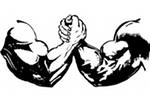 - популяризация армрестлинга среди молодежи;- приобщение молодёжи к занятиям физической культурой и спортом;- выявление сильнейших спортсменов – армрестлеров.Советская площадьВесовые категории:мужчины до 65 кг; до 75 кг; до 85 кг; до 95 кг; свыше 95 кг; абсолютная весовая категория (к участию в абсолютной весовой категории допускаются все желающие)Управлением по развитию физической культуры, спортивной инфраструктуры и молодежной политике Администрации городского округа Саранск,тел.для справок 24-23-4412 июня13.00Открытое первенство г.о.Саранск по «Русским Шашкам»- популяризация игры,- выявление сильнейших спортсменов,- привлечение широких масс к занятиям шашкамиПарк культуры и отдыха им.А.С.ПушкинаДопускаются спортсмены всех возрастов и разрядов, а также учащиеся общеобразовательных школ, имеющие допуск врачаУправлением по развитию физической культуры, спортивной инфраструктуры и молодежной политике Администрации городского округа Саранск,тел.для справок 24-23-4415 июняПервенства городского округа Саранск по дворовому футболу среди команд территориальных общественных самоуправленийВозрастная группа:  2004-2005-2006 гг.р.Управлением по развитию физической культуры, спортивной инфраструктуры и молодежной политике Администрации городского округа Саранск,тел.для справок 24-23-4415 июняЛенинский район г.о.СаранскМУФКС «Стадион Саранск»;Возрастная группа:  2004-2005-2006 гг.р.Управлением по развитию физической культуры, спортивной инфраструктуры и молодежной политике Администрации городского округа Саранск,тел.для справок 24-23-4415 июняОктябрьский район г.о.СаранскМОУ «СОШ № 32»;Возрастная группа:  2004-2005-2006 гг.р.Управлением по развитию физической культуры, спортивной инфраструктуры и молодежной политике Администрации городского округа Саранск,тел.для справок 24-23-4415 июняПролетарский район г.о.СаранскМОУ «СОШ № 27».Возрастная группа:  2004-2005-2006 гг.р.Управлением по развитию физической культуры, спортивной инфраструктуры и молодежной политике Администрации городского округа Саранск,тел.для справок 24-23-4422 июняПервенства городского округа Саранск по дворовому футболу среди команд территориальных общественных самоуправленийВозрастная группа:  2004-2005-2006 гг.р.Управлением по развитию физической культуры, спортивной инфраструктуры и молодежной политике Администрации городского округа Саранск,тел.для справок 24-23-4422 июняЛенинский район г.о.СаранскМУФКС «Стадион Саранск»;Возрастная группа:  2004-2005-2006 гг.р.Управлением по развитию физической культуры, спортивной инфраструктуры и молодежной политике Администрации городского округа Саранск,тел.для справок 24-23-4422 июняОктябрьский район г.о.СаранскМОУ «СОШ № 32»;Возрастная группа:  2004-2005-2006 гг.р.Управлением по развитию физической культуры, спортивной инфраструктуры и молодежной политике Администрации городского округа Саранск,тел.для справок 24-23-4422 июняПролетарский район г.о.СаранскМОУ «СОШ № 27».Возрастная группа:  2004-2005-2006 гг.р.Управлением по развитию физической культуры, спортивной инфраструктуры и молодежной политике Администрации городского округа Саранск,тел.для справок 24-23-4429 июняПервенства городского округа Саранск по дворовому футболу среди команд территориальных общественных самоуправленийВозрастная группа:   2004-2005-2006 гг.р.Управлением по развитию физической культуры, спортивной инфраструктуры и молодежной политике Администрации городского округа Саранск,тел.для справок 24-23-4429 июняЛенинский район г.о.СаранскМУФКС «Стадион Саранск»;Возрастная группа:   2004-2005-2006 гг.р.Управлением по развитию физической культуры, спортивной инфраструктуры и молодежной политике Администрации городского округа Саранск,тел.для справок 24-23-4429 июняОктябрьский район г.о.СаранскМОУ «СОШ № 32»;Возрастная группа:   2004-2005-2006 гг.р.Управлением по развитию физической культуры, спортивной инфраструктуры и молодежной политике Администрации городского округа Саранск,тел.для справок 24-23-4429 июняПролетарский район г.о.СаранскМОУ «СОШ № 27».Возрастная группа:   2004-2005-2006 гг.р.Управлением по развитию физической культуры, спортивной инфраструктуры и молодежной политике Администрации городского округа Саранск,тел.для справок 24-23-4401 ИЮЛЯПЕРВЕНСТВО Г.О.САРАНСК ПО УЛИЧНОМУ БАСКЕТБОЛУПЛОЩАДЬ «ТЫСЯЧЕЛЕТИЯ»ПЛОЩАДЬ ПО УЛ.ГОЖУВСКАЯПЛОЩАДЬ ПО УЛ.КОВАЛЕНКО2002-2004 гг,р,Управлением по развитию физической культуры, спортивной инфраструктуры и молодежной политике Администрации городского округа Саранск,тел.для справок 24-23-4402 ИЮЛЯII-ой ФИНАЛЬНЫЙ ЭТАП ОТКРЫТОГО ПЕРВЕНСТВА Г.О.САРАНСК ПО КАРТИНГУСОВЕТСКАЯ ПЛОЩАДЬКЛАСС «ПИОНЕР»КЛАСС «НАЦИОНАЛЬНЫЙ»КЛАСС «КАДЕТ»КЛАСС «OPEN»Управлением по развитию физической культуры, спортивной инфраструктуры и молодежной политике Администрации городского округа Саранск,тел.для справок 24-23-4402 ИЮЛЯ03 ИЮЛЯ7 турПЕРВЕНСТВО г.о.САРАНСК ПО ФУТБОЛУ СРЕДИ ЛЮБИТЕЛЬСКИХ КОМАНД ПРЕДПРИЯТИЙ И КФКСТАДИОН «САРАНСК»Управлением по развитию физической культуры, спортивной инфраструктуры и молодежной политике Администрации городского округа Саранск,тел.для справок 24-23-4406 ИЮЛЯПЕРВЕНСТВО г.о.САРАНСК ПО ДВОРОВОМУ ФУТБОЛУСТАДИОН «САРАНСК»МОУ «СОШ № 32»МОУ «СОШ № 27»2002-2003 гг.р.Управлением по развитию физической культуры, спортивной инфраструктуры и молодежной политике Администрации городского округа Саранск,тел.для справок 24-23-4408 ИЮЛЯПЕРВЕНСТВО Г.О.САРАНСК ПО УЛИЧНОМУ БАСКЕТБОЛУПЛОЩАДЬ «ТЫСЯЧЕЛЕТИЯ»ПЛОЩАДЬ ПО УЛ.ГОЖУВСКАЯПЛОЩАДЬ ПО УЛ.КОВАЛЕНКО2002-2004 гг.р.Управлением по развитию физической культуры, спортивной инфраструктуры и молодежной политике Администрации городского округа Саранск,тел.для справок 24-23-4409 ИЮЛЯ10 ИЮЛЯ8 турПЕРВЕНСТВО г.о.САРАНСК ПО ФУТБОЛУ СРЕДИ ЛЮБИТЕЛЬСКИХ КОМАНД ПРЕДПРИЯТИЙ И КФКСТАДИОН «САРАНСК»Управлением по развитию физической культуры, спортивной инфраструктуры и молодежной политике Администрации городского округа Саранск,тел.для справок 24-23-4409 ИЮЛЯШАХМАТНО – ШАШЕЧНЫЙ ТУРНИР КУБОК «ПАРКА А.С.ПУШКИНА» СРЕДИ ЛЮБИТЕЛЕЙПАРК А.С.ПУШКИНАУправлением по развитию физической культуры, спортивной инфраструктуры и молодежной политике Администрации городского округа Саранск,тел.для справок 24-23-4409 ИЮЛЯКОНКУРС СРЕДИ СЕМЕЙ г.о.САРАНСК,ПОСВЯЩЕННЫЙ ДНЮ СЕМЬИ,ЛЮБВИ И ВЕРНОСТИТЦ «СИТИ-ПАРК»Управлением по развитию физической культуры, спортивной инфраструктуры и молодежной политике Администрации городского округа Саранск,тел.для справок 24-23-4413 ИЮЛЯПЕРВЕНСТВО г.о.САРАНСК ПО ДВОРОВОМУ ФУТБОЛУСТАДИОН «САРАНСК»МОУ «СОШ № 32»МОУ «СОШ № 27»2002-2003 гг.р.Управлением по развитию физической культуры, спортивной инфраструктуры и молодежной политике Администрации городского округа Саранск,тел.для справок 24-23-4415 июляПЕРВЕНСТВО Г.О.САРАНСК ПО УЛИЧНОМУ БАСКЕТБОЛУПЛОЩАДЬ «ТЫСЯЧЕЛЕТИЯ»ПЛОЩАДЬ ПО УЛ.ГОЖУВСКАЯПЛОЩАДЬ ПО УЛ.КОВАЛЕНКО2002-2004 гг.р.Управлением по развитию физической культуры, спортивной инфраструктуры и молодежной политике Администрации городского округа Саранск,тел.для справок 24-23-4416 июляШАХМАТНО – ШАШЕЧНЫЙ ТУРНИР НА ПРИЗЫ АДМИНИСТРАЦИИ ЛЕНИНСКОГО РАЙОНАПАРК А.С.ПУШКИНАУправлением по развитию физической культуры, спортивной инфраструктуры и молодежной политике Администрации городского округа Саранск,тел.для справок 24-23-4416 июля17 июля   9 турПЕРВЕНСТВО г.о.САРАНСК ПО ФУТБОЛУ СРЕДИ ЛЮБИТЕЛЬСКИХ КОМАНД ПРЕДПРИЯТИЙ И КФКСТАДИОН «САРАНСК»Управлением по развитию физической культуры, спортивной инфраструктуры и молодежной политике Администрации городского округа Саранск,тел.для справок 24-23-4420 июляПЕРВЕНСТВО г.о.САРАНСК ПО ДВОРОВОМУ ФУТБОЛУСТАДИОН «САРАНСК»МОУ «СОШ № 32»МОУ «СОШ № 27»2002-2003 гг.р.Управлением по развитию физической культуры, спортивной инфраструктуры и молодежной политике Администрации городского округа Саранск,тел.для справок 24-23-4422 июляПЕРВЕНСТВО Г.О.САРАНСК ПО УЛИЧНОМУ БАСКЕТБОЛУПЛОЩАДЬ «ТЫСЯЧЕЛЕТИЯ»ПЛОЩАДЬ ПО УЛ.ГОЖУВСКАЯПЛОЩАДЬ ПО УЛ.КОВАЛЕНКО2002-2004 гг.р.Управлением по развитию физической культуры, спортивной инфраструктуры и молодежной политике Администрации городского округа Саранск,тел.для справок 24-23-4423 июляШАХМАТНО – ШАШЕЧНЫЙ ТУРНИР НА ПРИЗЫ АДМИНИСТРАЦИИ ОКТЯБРЬСКОГО РАЙОНАПАРК А.С.ПУШКИНАУправлением по развитию физической культуры, спортивной инфраструктуры и молодежной политике Администрации городского округа Саранск,тел.для справок 24-23-4423 июля23 июля10 турПЕРВЕНСТВО г.о.САРАНСК ПО ФУТБОЛУ СРЕДИ ЛЮБИТЕЛЬСКИХ КОМАНД ПРЕДПРИЯТИЙ И КФКСТАДИОН «САРАНСК»Управлением по развитию физической культуры, спортивной инфраструктуры и молодежной политике Администрации городского округа Саранск,тел.для справок 24-23-4427 июляПЕРВЕНСТВО г.о.САРАНСК ПО ДВОРОВОМУ ФУТБОЛУСТАДИОН «САРАНСК»МОУ «СОШ № 32»МОУ «СОШ № 27»2002-2003 гг.р.Управлением по развитию физической культуры, спортивной инфраструктуры и молодежной политике Администрации городского округа Саранск,тел.для справок 24-23-4429 июляПЕРВЕНСТВО Г.О.САРАНСК ПО УЛИЧНОМУ БАСКЕТБОЛУПЛОЩАДЬ «ТЫСЯЧЕЛЕТИЯ»ПЛОЩАДЬ ПО УЛ.ГОЖУВСКАЯПЛОЩАДЬ ПО УЛ.КОВАЛЕНКО2002-2004 гг.р.Управлением по развитию физической культуры, спортивной инфраструктуры и молодежной политике Администрации городского округа Саранск,тел.для справок 24-23-4430-31   июляОТКРЫТОЕ ПЕРВЕНСТВО г.о.САРАНСК ПО ПЛЯЖНОМУ ВОЛЕЙБОЛУ «МЕЖДУ ВОЛГОЙ И СУРОЙ»ПЛЯЖ СТАДИОНА «СТАРТ»СРЕДИ КОМАНД СУБЬЕКТОВ РФУправлением по развитию физической культуры, спортивной инфраструктуры и молодежной политике Администрации городского округа Саранск,тел.для справок 24-23-4430 июляВОДНО-СПОРТИВНЫЙ ПРАЗДНИК, ПОСВЯЩЕННЫЙ ДНЮ ВМФВОДОЕМ СТАДИОНА «СТАРТ»Учащиеся школУправлением по развитию физической культуры, спортивной инфраструктуры и молодежной политике Администрации городского округа Саранск,тел.для справок 24-23-4430 июляТУРНИР ПО ШАШКАМ И ШАХМАТАМ, ПОСВЯЩЕННЫЙ ДНЮ ВМФПАРК А.С.ПУШКИНАСреди детей и взрослыхУправлением по развитию физической культуры, спортивной инфраструктуры и молодежной политике Администрации городского округа Саранск,тел.для справок 24-23-44Адреса  спортивных тренажеров на придомовых территориях многоквартирных домов г.о. Саранск в 2016 г.Адреса  спортивных тренажеров на придомовых территориях многоквартирных домов г.о. Саранск в 2016 г.Примечание1Придомовая территория домов №№70-70а ул.Косарева тренажер2Придомовая территория МКД №50/1 по ул. Севастопольская (тер. Школы №40)тренажер3Придомовая территория МКД №№124,124а по ул. Волгоградская тренажер4Придомовая территория МКД № 5 по ул. Октябрьская, р. п. Ялгатренажер5Придомовая территория МКД №№ 5/1,5/2 по ул. Заводская, р. п. Луховкатренажер6Придомовая территория МКД № 19 по ул. Октябрьская, р. п. Луховкатренажер7Придомовая территория МКД №4 по ул. Орлова, с. Горяйновкатренажер8Придомовая территория МКД №245 по ул. Советская, с. Зыковотренажер9Придомовая территория, ограниченная МКД №202 по ул.Мордовская,35тренажер10Придомовая территория МКД №10 по ул. Комароватренажер11Придомовая территория, ограниченная МКД №94 по пр. 70 лет Октябрятренажер12Придомовая территория МКД №41/2 по ул. Косареватренажер13Придомовая территория, ограниченная МКД №67/1 по пр. 70 лет Октябрятренажер14Придомовая территория МКД №35 по ул. Косареватренажер15Придомовая территория МКД №9/2 по ул. Т. Бибинойтренажер16Придомовая территория, ограниченная МКД №№26а,25  по ул. Кооперативная, р. п. Николаевкатренажер17Придомовая территория МКД №5/2 по ул. Косареватренажер18ул. Серадзская 13,13а               МАФ19ул. Попова, 51-53                МАФ20ул. Ульянова, 85                МАФ21ул. Р.Люксембург, 12                 МАФ22ул. Республиканская, 98-100 Многофункциональный спортивный  комплекс23ул. Б.Хмельницкого, 12к 1,2,3                МАФ24ул. Рабочая, 10МАФ25ул. Большевистская, 113аМАФ26ул. Большевистская, 111аМАФ27ул. Васенко, 5МАФ28ул. Федосеенко, 17МАФ29ул. Терешковой, 68аМАФ30ул. Полежаева, 161аМАФ31ул. Титова, 20МАФ32ул. Пролетарская, 81-83МАФ33ул. Ульянова, 95МАФ34ул. С.Лазо, 16/2МАФ35ул. Крупской, 22/1, 22/2, 22/3тренажер36пр. 60 лет Октября, 19тренажер37ул. Металлургов, 5Атренажер38ул. Воинова, 25Атренажер39ул. Н.Эркая, 34тренажер40ул. Н.Эркая, 32тренажер41ул. Победы, 25/7тренажерДата проведенияМероприятиеМестоВозрастКонтакты01 июляТема: «Лисичкины фантазии» (занятие с детьми школьных лагерей  Пролетарского района по ИЗО деятельности)МУ ДО «Центр эстетического воспитания детей»1 – 4 классытел.76-42-40Школы района05 июляМастер-классы по декоративно-прикладному творчеству на тему: «Обряды и традиции мордвы»ДК «Луч» Пролетарского районаСредние классыДК «Луч»,МУ ДО «Центр эстетического воспитания детей»тел.76-42-4012 июляТема: «Роспись на тарелочке «Мордовские узоры» (занятие с группой по ИЗО деятельности)МУ ДО «Центр эстетического воспитания детей»3 - 5 классытел.76-42-4020 июляКонцерт детских коллективов МУ ДО «Центр эстетического воспитания детей» в парке культуры и отдыха для жителей Пролетарского районаПарк культуры и отдыха Пролетарского районаРазновозрастные группы творческих коллективовПарк кульутры и отдыха,МУ ДО «Центр эстетического воспитания детей»тел.76-42-4028 июляТема: «Лиса – символ города Саранска»(занятие с детьми школьных лагерей Пролетарского района, (аппликация)МУ ДО «Центр эстетического воспитания детей»Младшие классытел.76-42-40Школы районаДата проведенияМероприятиеМесто проведенияВозрастКонтакты8.07.2016Всероссийский день семьи, любви и верности. Акция «Ромашка» (стихи о семье и ромашки дарить прохожим на улице)ЦДТ №1 и прилежащие улицыРазновозрастные группыАдминистрация ЦДТ № 155-92-82,55-98-0111.07.2016Всемирный день шоколада.Игра-викторина «Шоколадница»ЦДТ №1Разновозрастные группыАдминистрация ЦДТ № 155-92-82,55-98-0120.07.2016Международный день шахмат.Шахматный турнир «Дебют»ЦДТ №1Разновозрастные группыАдминистрация ЦДТ № 155-92-82,55-98-0128.07.2016День крещения Руси.Выпуск и распространение информационных листовок о празднике.ЦДТ №1 и прилежащие улицыРазновозрастные группыАдминистрация ЦДТ № 155-92-82,55-98-0130.07.2016Международный день дружбы. Акция «Давай дружить»ЦДТ №1 и прилежащие улицыРазновозрастные группыАдминистрация ЦДТ № 155-92-82,55-98-018.08.2016Международный день грамотности.Викторина «Умники и умницы»ЦДТ №1Разновозрастные группыАдминистрация ЦДТ № 155-92-82,55-98-0122.08.2016День Государственного флага России.Акция «Российский флаг в каждый дом»ЦДТ №1Разновозрастные группыАдминистрация ЦДТ № 155-92-82,55-98-0127.08.2016День российского кино. Игра-викторина «Из какого фильма?» Просмотр художественных фильмов.ЦДТ №1Разновозрастные группыАдминистрация ЦДТ № 155-92-82,55-98-0130.08.2016Открытие музея национальной куклы. Мастер-классы «Чудо-кукла»ЦДТ №1Разновозрастные группыДатапроведенияМероприятиеМестоВозрастКонтакты9 июляЛагерь дневного пребывания"Колокольчик"Командная игра-соревнование "Форд Байярд"Площадка  Центрадетского творчества №2.Разновозрастные отряды(7-13 лет)МУДО"Центр детского творчества № 2",т.32-31-06,т.35-88-4812 июляЛагерь дневного пребывания"Колокольчик"Экскурсия на конно- спортивный комплекс.Республика Мордовия, г.Саранск, ТЭЦ-2,ул. Горная-14МУФКС "Конно-спортивный комплекс"Разновозрастные отряды(7-13 лет)МУДО"Центр детского творчества № 2",т.32-31-06,т.35-88-4816 июляЛагерь дневного пребывания"Колокольчик"Познавательно-игровая программа "Сказочная страна".-Просмотр спектакля-Викторина по сказкам-Конкурс рисунка на асфальтеЦентр  детского творчества № 2, площадка центра .Разновозрастные отряды(7-13 лет)МУДО"Центр детского творчества № 2",т.32-31-06,т.35-88-4826 июляЛагерь дневного пребывания"Колокольчик"Конкурсная  программа "Музыкальная мозаика"-Концерт для родителей-ФлешмобПлощадка  Центра детского творчества №2Разновозрастные отряды(7-13 лет)МУДО"Центр детского творчества № 2",т.32-31-06,т.35-88-48ИюльОрганизация палаточного лагеря "Школа выживания"РазновозрастныйотрядМУДО"Центр детского творчества № 2",т.32-31-06,т.35-88-48ДатапроведенияМероприятиеМестоВозраст		Контакты01 июняУчастие в республиканских соревнованиях по судомоделизмуСтадион «Старт»10 – 17 летЗав. отделом технического творчества – Скороходова М.В.8927183260401 июняКонцерт, посвященный Дню защиты детейПарк им. А.С.Пушкина5- 16 летУправление образования Департамента по социальной политике Администрация г.о. Саранск, 47-93-39Волкович Я.Г.04 июняУчастие в республиканских соревнованиях по авиамоделизмус. Лямбирь10 – 17 летЗав. отделом технического творчества – Скороходова М.В.8927183260406-24 июняОздоровительное учреждение с дневным пребыванием детей в период летних каникул 2016 г.(без организации дневного сна) «Туристенок»(План – сетка мероприятий прилагается)МУДО «Дворец детского творчества»,МОУ «СОШ № 9»7-12 летНачальник лагеря –Богданова С.А.8927190622812 июняВыставка декоративно – прикладного творчества «Я люблю Саранск»Соборная площадь г. Саранск10 – 17 летУправление образования Департамента по социальной политике Администрация г.о. Саранск, 47-93-39Волкович Я.Г.12 июняКонцерт ко Дню России «Цвети сияя мой Саранск!»Центральная площадьг. Саранск.Парк им. А.С. ПушкинаФонтанный спуск г. Саранск5 – 17 летУправление образования Департамента по социальной политике Администрация г.о. Саранск, 47-93-39Волкович Я.Г.июль Система туристско–краеведческих  лагерей «Школа приключений»(смена «Первооткрыватель» - 14 дней)Б. Березниковский р-н14 – 18 летЗав. отделом турима и краеведения – Колмогорцев Е.Г.89603370647август Система туристско–краеведческих  лагерей «Школа приключений»(смена «Триатлон» - 14 дней)Мордовия – Ульяновская обл.  – Пензенская обл.14 - 18 летЗав. отделом турима и краеведения – Колмогорцев Е.Г.89603370647Дата проведенияМероприятиеМестоВозрастКонтакты1 июля18.00Праздник двораПлощадка по ул.Веселовского,42Разновозрастные группыДом культуры «Луч»75-45-295 июля11.00«Герои Курской битвы» - интерактивная игра с посетителями музея, посвященная битве на Курской дугеМемориальный музей военного и трудовогоподвига 1941-1945гг.Разновозрастные группыМемориальный музей военного и трудового подвига 1941-1945гг.47-14-117,14,21,28 июля17.30«Беседка народного творчества» - мастер-класс по изготовлению народной игрушки от «Лавки мастеров Саранска»Городской парк культуры и отдыхаРазновозрастные группыГородской парк культуры и отдыха48-01-518 июля11.30Празднование Дня памяти святых благоверных князя Петра и княгини Февронии Муромских чудотворцевПлощадь Кафедрального СобораРазновозрастные группыУправление культуры Департамента по социальной политике Администрации городского округа Саранск,тел.для справок 24-43-458 июля13.00«Сплотить семью сумет мудрость книги!» - уличная ромашковая акция-поздравление, посвященная Дню семьи, любви и верностиЦентральная городская библиотека ЦГБС для взрослыхРазновозрастные группыЦентральная городская библиотека ЦГБС для взрослых35-32-338 июля16.00«Вместе – навсегда!» - вечер-чествование семейных пар Пролетарского района, посвященный Дню семьи, любви и верностиПарк культуры и отдыха Пролетарского районаРазновозрастные группыДом культуры «Луч»75-45-298 июля18.00«Венец всех ценностей – семья!» - праздничная программа, посвященная дню семьи, любви и верностиГородской парк культуры и отдыхаРазновозрастные группыДворец культуры городского округа Саранск 24-27-69,14,20,21,26 июля19.00«День Российского кино»Мемориальный музей военного и трудовогоподвига 1941-1945гг.Разновозрастные группыМемориальный музей военного и трудового подвига 1941-1945гг.47-14-1125 июля12.00«Владимир Высоцкий: роли сыгранные и не сыгранные…» - День одного актераБиблиотека-филиал № 18 ЦГБС для взрослыхРазновозрастные группыБиблиотека-филиал № 18 ЦГБС для взрослых35-93-0625 июля16.00«Я куплет допою…» - программа, посвященная Дню памяти В.С.ВысоцкогоПлощадка у памятника В.С.Высоцкому в городском парке культуры и отдыхаРазновозрастные группыГородской парк культуры и отдыха48-01-5126 июля17.00Праздник двораПлощадка по ул.Семашко,11,15,17Разновозрастные группыДом культуры «Луч»75-45-2931 июля17.00«Флоту Российскому – слава!» - праздничная программаГородской парк культуры и отдыхаРазновозрастные группыДворец культуры городского округа Саранск 24-27-69, Городской парк культуры и отдыха 48-01-514,11,18,25 августа«Беседка народного творчества» - мастер-класс по изготовлению народной игрушки от «Лавки мастеров Саранска»Городской парк культуры и отдыхаРазновозрастные группыГородской парк культуры и отдыха48-01-517,14,21,28августаРазвлекательная программа от праздничного агентства «Карусель»Парк культуры и отдыха Пролетарского районаРазновозрастные группыГородской парк культуры и отдыха 48-01-5111 августа«Нороваваньчи» - фольклорно-обрядовый праздникПарк культуры и отдыха Пролетарского районаРазновозрастные группыДом культуры «Луч»75-45-2919 августа18.00«Яблочный спас, не пройди мимо нас» - театрализованное представление, посвященное православному празднику «Преображение» (Яблочный спас)Городской парк культуры и отдыхаРазновозрастные группыДворец культуры городского округа Саранск 24-27-69, Городской парк культуры и отдыха 48-01-5130 августа«На пороге знаний» - театрализованное представлениеБульвар ВеденяпиныхРазновозрастные группыДом культуры «Луч»75-45-29Дата проведенияМероприятиеМестоВозрастКонтакты26 мая1200-1700День самоуправленияв детских библиотеках«Из читателей –в детские библиотекари!»Все муниципальные детские библиотеки городского округа Саранск3-7 кл.МБУК«ЦГБС для детей»ЦГДБ им. А.М. Горького(ул. Полежаева,70,т.: 24-62-65)6 июня1500-16001600-18001500-1600Пушкинский день чтения«Там на книжных пушкинских страницах…», посвященныйПушкинскому дню Россиии Дню русского языка:организациякнижной выставки и проведениелитературно-музыкального праздника«Певец русской поэзии»Ленинский район(площадьпо ул. М. Расковой;ПК и Оим. А.С. Пушкина)Октябрьский район(площадьпо ул. Бульвар Эрьзи)Пролетарский район(площадьпо ул. Коваленко)Все категорииМБУК«ЦГБС для детей»детская библиотека №6(ул. М. Расковой,33,т.: 32-00-33)ЦГДБим. А.М. Горького(ул. Полежаева,70,т.: 24-62-65);детская библиотека №4(ул. Попова,54,т.: 32-26-04);детская библиотека №2(ул. Т. Бибиной, 14,т.: 55-29-78)детская библиотека №5(пр. 60 лет Окт.,91,т.: 73-01-87)Дата проведенияМероприятиеМестоВозрастКонтакты5 июля11.30ЭКОвстреча«Птичий базар»Детская библиотека №2(ул. Бибиной, 14)Дошк.,1-2 кл.МБУК«ЦГБС для детей»детская библиотека №2 (ул. Т. Бибиной, 14; т.: 55-29-78)5 июля11.00Экологический урок«Нас в любое время года учит мудрая природа»Детская библиотека №8(ул.  Сущинского 4, корп. 5)2-5 кл.МБУК«ЦГБС для детей»Детская библиотека №8(ул.  Сущинского 4, корп. 5;т.: 56-27-61)5 июля10.00ЭКОчас«Друг на все времена»Детская библиотека №4 (ул. Попова,54)2-4 кл.МБУК«ЦГБС для детей»детская библиотека №4 (ул. Попова, 54; т.: 32-26-04)6 июля13.00Литературнаямедиа-встреча«Чарушин –добрый чародей,друг животных и детей»Детская библиотека №6(ул. М. Расковой,33)1-4 кл.МБУК«ЦГБС для детей»детская библиотека №6(ул. М. Расковой,33,т.: 32-00-33)7 июля10.00Литературная ЭКОэкспедиция«Лес наш добрый,лес могучий,лес зеленый –другнаш лучший!»Детская библиотека №1 (ул. Псковская, 1 «А»)1-7 кл.МБУК«ЦГБС для детей»детская библиотека №1 (ул. Псковская, 1 «А»;т.: 55-99-82)15 июля12.30Игра-путешествие «Повелители природы»Детская  библиотека №7(ул. Гожувская, 29)1-7 кл.МБУК«ЦГБС для детей»детская  библиотека №7(ул. Гожувская, 29;т.: 55-54-35)20 июля10.30Экоазбука«Это каждый должен знать: природу надо охранять!»Центральная городская детская библиотека им. А.М. Горького (ул. Полежаева, 70)1-6 кл.МБУК«ЦГБС для детей»Центральная городская детская библиотекаим. А.М. Горького (ул. Полежаева, 70;т.: 24-62-65)21 июля10.00Литературно-игровая программа«Сохраним нашу землю голубой и зеленой»Детская библиотека №3(ул. Н. Эркая, 36, корп. 3)Дошк.МБУК«ЦГБС для детей»детская библиотека №3(ул. Н. Эркая, 36, корп. 3; т.: 72-65-47)22 июля11.00Экологический КВН «Полна загадок чудесница-природа»Детская библиотека №5(пр. 60 лет Октября, 91)2-6 кл.МБУК«ЦГБС для детей»детская библиотека №5(пр. 60 лет Окт.,91,т.: 73-01-87)Район города№ п.п.УлицаОтветственные Ленинский  район1.Улица М.Расковой(магазин «Южный»)Централизованная городская библиотечная система для детей2.Улица Пролетарская (у Республиканского Дворца культуры)Централизованная городская библиотечная система для взрослых3.Улица Пролетарская (у памятника «Самолет МиГ-17»)Централизованная городская библиотечная система для детей4.Площадь Тысячелетия(у Национальной библиотеки им.А.С.Пушкина). УБРАТЬ И ПЕРЕНЕСТИ К МЕМО-РИАЛЬНОМУ МУЗЕЮ.Централизованная городская библиотечная система для взрослых5.Городской парк культуры  и отдыхаЦентрализованная городская библиотечная система для взрослыхПролетарский  район6.Улица  им.Л.Воинова (у  магазина "Добрый")Централизованная городская библиотечная система для взрослых7.Пролетарский паркЦентрализованная городская библиотечная система для взрослых8.Площадь по ул. Коваленко (у фонтана «Торнадо»)Централизованная городская  библиотечнаядля детейОктябрьский  район9.Бульвар  Эрьзи (Дом культуры «Заречье»)Централизованная городская библиотечная система для детей10.улица  Гожувская (у магазина «Магнит»)Централизованная городская библиотечная система для детей11.Проспект  70 лет Октября, д.94Централизованная городская библиотечная система для взрослых12.Пос. ТЭЦ-2  (улица Энергетическая, д.14)Централизованная городская библиотечная система для взрослых